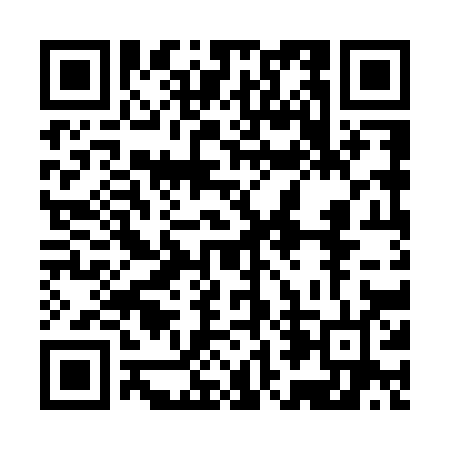 Prayer times for Kalashati, BangladeshMon 1 Apr 2024 - Tue 30 Apr 2024High Latitude Method: NonePrayer Calculation Method: University of Islamic SciencesAsar Calculation Method: ShafiPrayer times provided by https://www.salahtimes.comDateDayFajrSunriseDhuhrAsrMaghribIsha1Mon4:325:4912:013:296:137:302Tue4:315:4812:003:296:147:303Wed4:305:4712:003:286:147:314Thu4:295:4612:003:286:147:325Fri4:275:4512:003:286:157:326Sat4:265:4411:593:286:157:337Sun4:255:4311:593:286:167:338Mon4:245:4211:593:276:167:349Tue4:235:4111:583:276:177:3410Wed4:225:4011:583:276:177:3511Thu4:215:3911:583:276:177:3512Fri4:205:3811:583:266:187:3613Sat4:195:3711:573:266:187:3714Sun4:185:3611:573:266:197:3715Mon4:165:3511:573:266:197:3816Tue4:155:3411:573:256:207:3817Wed4:145:3311:563:256:207:3918Thu4:135:3211:563:256:217:4019Fri4:125:3111:563:256:217:4020Sat4:115:3011:563:246:217:4121Sun4:105:3011:563:246:227:4222Mon4:095:2911:553:246:227:4223Tue4:085:2811:553:236:237:4324Wed4:075:2711:553:236:237:4325Thu4:065:2611:553:236:247:4426Fri4:055:2511:553:236:247:4527Sat4:045:2511:553:226:257:4528Sun4:035:2411:543:226:257:4629Mon4:025:2311:543:226:267:4730Tue4:015:2211:543:226:267:47